Приглашение к участию в сборе коммерческих предложений в электронной форме Акционерное общество «Автопарк №1 «Спецтранс» (далее - АО «Автопарк №1 «Спецтранс», Заказчик) информирует о начале сбора коммерческих предложений на поставку двигателя для автомобиля КАМАЗ 53215 ремонтного. Требования к товару представлены в Техническом задании (Приложение №4 к настоящему приглашению).В случае Вашей заинтересованности принять участие в сборе коммерческих предложений на поставку двигателя для автомобиля КАМАЗ 53215 ремонтного, просим Вас предоставить коммерческое предложение в срок до 12:00 «19» ноября 2021 года на адрес электронной почты – zakupki@spest1.ru .Контактное лицо по общим вопросам: специалист по закупкам Кирющенко Карина Алексеевна, тел. +7(921)848-52-14, электронная почта: zakupki@spest1.ru.Сбор коммерческих предложений не является торгами (конкурсом, аукционом) или публичным конкурсом в соответствии со статьями 447-449, 1057-1061 Гражданского кодекса Российской Федерации, и не накладывает на Заказчика обязательств, установленных указанными статьями Гражданского кодекса Российской Федерации, в том числе обязанности заключения договора.Заказчик не обязан определять победителя по процедуре и вправе завершить её, отклонив все поступившие Предложения. Участники должны осознавать данное обстоятельство и учитывать его при подаче своих Предложений. Коммерческие предложения, полученные по окончании установленного срока подачи коммерческих предложений, рассматриваться не будут.Требования к участникам: 1) непроведение ликвидации участника – юридического лица и отсутствие решения арбитражного суда о признании участника закупки – юридического лица или индивидуального предпринимателя несостоятельным (банкротом) и об открытии конкурсного производства;2) неприостановление деятельности участника в порядке, установленном Кодексом Российской Федерации об административных правонарушениях, на дату подачи заявки на участие в закупке;3) отсутствие у участника закупки недоимки по налогам, сборам, задолженности по иным обязательным платежам в бюджеты бюджетной системы Российской Федерации (за исключением сумм, на которые предоставлены отсрочка, рассрочка, инвестиционный налоговый кредит в соответствии с законодательством Российской Федерации о налогах и сборах, которые реструктурированы в соответствии с законодательством Российской Федерации, по которым имеется вступившее в законную силу решение суда о признании обязанности заявителя по уплате этих сумм исполненной или которые признаны безнадежными к взысканию в соответствии с законодательством Российской Федерации о налогах и сборах) за прошедший календарный год, размер которых превышает двадцать пять процентов балансовой стоимости активов участника закупки, по данным бухгалтерской отчетности за последний отчетный период. Участник закупки считается соответствующим установленному требованию в случае, если им в установленном порядке подано заявление об обжаловании указанных недоимки, задолженности и решение по такому заявлению на дату рассмотрения заявки на участие в закупке не принято;4) отсутствие у участника – у руководителя, членов коллегиального исполнительного органа, лица, исполняющего функции единоличного исполнительного органа, или главного бухгалтера юридического лица – участника закупки судимости за преступления в сфере экономики и (или) преступления, предусмотренные статьями 289, 290, 291, 291.1 Уголовного кодекса Российской Федерации (за исключением лиц, у которых такая судимость погашена или снята), а также неприменение в отношении указанных физических лиц наказания в виде лишения права занимать определенные должности или заниматься определенной деятельностью, которые связаны с поставкой товара, выполнением работы, оказанием услуги, являющихся объектом осуществляемой закупки, и административного наказания в виде дисквалификации;5) отсутствие у участника ограничений для участия в закупках, установленных законодательством Российской Федерации.6) Участник – юридическое лицо в течение двух лет до момента подачи заявки на участие в сборе коммерческих предложений не должно быть привлечено к административной ответственности за совершение административного правонарушения, предусмотренного статьей 19.28 Кодекса Российской Федерации об административных правонарушениях.7) отсутствие сведений об участнике  в реестре недобросовестных поставщиков (подрядчиков, исполнителей), предусмотренном Законом № 223-ФЗ, и  в реестре недобросовестных поставщиков, предусмотренном Федеральным законом от 5 апреля 2013 г. № 44-ФЗ «О контрактной системе в сфере закупок товаров, работ, услуг для обеспечения государственных и муниципальных нужд».Дата и место размещения приглашения к сбору коммерческих предложений: 16 ноября 2021 года на сайте Заказчика - www.spest1.ruДата и место рассмотрения предложений участников и подведения итогов сбора коммерческих предложений: г. Санкт-Петербург, Люботинский, пр., д. 7 в 13:30 «19» ноября 2021 года. Порядок оценки и сопоставления предложений на участие в сборе коммерческих предложений: Заказчиком оцениваются Предложения участников относительно лучших условий по цене. Предложения должны быть оформлены в соответствии с требованиями приглашения к сбору коммерческих предложений. Предложения представляются в подписанном и сканированном виде и должны содержать в обязательном порядке:Коммерческое предложение по форме Приложения №1;Анкета по форме Приложения №2.Декларацию о соответствии участника требованиям, установленным в приглашении к участию в сборе коммерческих предложений по форме Приложения № 3.Документ, подтверждающий полномочия лица на осуществление действий от имени участника закупки – юридического лица (копия решения о назначении или об избрании либо приказа о назначении физического лица на должность, в соответствии с которым такое физическое лицо обладает правом действовать от имени участника закупки без доверенности (далее также – руководитель). В случае, если от имени участника закупки действует иное лицо, коммерческое предложение должно содержать также доверенность на осуществление действий от имени участника закупки, заверенную печатью участника закупки (для юридических лиц) и подписанную руководителем участника закупки или уполномоченным этим руководителем лицом, либо нотариально заверенную копию такой доверенности. В случае если указанная доверенность подписана лицом, уполномоченным руководителем участника закупки, коммерческое предложение должно содержать также документ, подтверждающий полномочия такого лица;  Копии учредительных документов участника закупки:- Устав (для юридических лиц)- Свидетельство о постановке на учет в налоговом органе;          -Свидетельство о государственной регистрации юридического лица (в случае, если организация зарегистрирована после 01.01.2017 г. - лист записи ЕГРЮЛ);          Для Индивидуальных предпринимателей:-  выписку из Единого государственного реестра индивидуальных предпринимателей (для индивидуальных предпринимателей);- надлежащим образом заверенный перевод на русский язык документов о государственной регистрации индивидуального предпринимателя согласно законодательству соответствующего государства (для иностранных лиц).Все документы (включая копии), предоставляются в сканированном виде, заверенные подписью и печатью (при наличии) участника закупки. Приложения:Приложение №1 – Форма коммерческого предложения;Приложение №2 – Анкета;Приложениеи №3 - Декларация о соответствии участника требованиям, установленным в приглашении к участию в сборе коммерческих предложений;Приложение №4 – Техническое задание;Приложение №5 - Проект договораГенеральный директор АО «Автопарк №1 «Спецтранс»                                                                   А.В. ЯзевПриложение №1Форма коммерческого предложенияКоммерческое предложение_______________________________________________________________________, зарегистрированное по адресу: (полное наименование Участника с указанием организационно-правовой формы (ИНН,КПП,ОГРН) (в соответствии с учредительными документами)________________________________________________________________________, в лице _____________ действующего на основании _________, обязуется поставить двигатель для автомобиля КАМАЗ 53215 ремонтного. строго в соответствии с установленными требованиями и условиями процедуры сбора коммерческих предложений, опубликованной на _________________ [указывается сайт, на котором опубликована закупка], закупка  от «__»________ 2021 г.Мы ознакомлены с материалами, содержащимися в технической части, влияющими на стоимость.Мы согласны поставить товар на следующих условиях:Срок поставки: не позднее _______________________________________Условия оплаты: ___________________________________________Цена услуг включает в себя все расходы, связанные с страхованием, уплатой налогов и других обязательных платежей. Стоимость тары входит в стоимость Товара.Срок действия настоящего предложения составляет 15 (пятнадцать) дней с момента его подачи.Настоящее коммерческое предложение имеет правовой статус оферты, что означает готовность ____________________________ (наименование организации) в течение срока действия настоящего Коммерческого предложения заключить Договор на поставку двигателя для автомобиля КАМАЗ 53215 ремонтного в соответствии с условиями Коммерческого предложения, Технического задания, Проекта договора Заказчика в части соответствующих потребностей.Настоящим подтверждаем, что в случае принятия Заказчиком решения о заключении с ____________________________ (наименование организации) Договора на поставку двигателя для автомобиля КАМАЗ 53215 ремонтного, с нашей стороны в течение 3 (трех) рабочих дней будет представлен полный комплект документов, необходимый для заключения Договора. Ответственное лицо по вопросам настоящего Коммерческого предложения: Должность ___________________________________________________ Ф.И.О. (полностью) ___________________________________________Телефон _____________________________________________________ E-mail _______________________________________________________ Реквизиты ___________________________ (наименование организации): Полное наименование____________________________________________ Сокращенное наименование_______________________________________Юридический адрес _____________________________________________Фактический адрес______________________________________________ОГРН__________________________________________________________ИНН _________________________КПП_____________________________ Банковские реквизиты____________________________________________Телефон ________________________________________________________ E-mail __________________________________________________________Участник закупки/
уполномоченный представитель		_________________ (Фамилия И.О.)                                                м.п.               (подпись)*В случае, если участник находится на упрощенной системе налогообложения цена и стоимость указываются без НДС. Приложение №2Анкета участника сбора коммерческих предложенийУчастник закупки/
уполномоченный представитель		_________________ (Фамилия И.О.)                                                м.п.               (подпись)Приложение №3Декларация о соответствии участника требованиям, установленным в приглашении к участию в сборе коммерческих предложенийДекларация о соответствии участника требованиям, установленным в приглашении к участию в сборе коммерческих предложений.Настоящим ________________ (указывается наименование, фирменное наименование (при наличии) участника закупки) подтверждает, что _______________ (необходимо указать «соответствует» или «не соответствует») требованиям, установленным в приглашении к участию в сборе коммерческих предложений:1) непроведению ликвидации участника – юридического лица и отсутствие решения арбитражного суда о признании участника закупки – юридического лица или индивидуального предпринимателя несостоятельным (банкротом) и об открытии конкурсного производства;2) неприостановление деятельности участника в порядке, установленном Кодексом Российской Федерации об административных правонарушениях, на дату подачи заявки на участие в закупке;3) отсутствие у участника закупки недоимки по налогам, сборам, задолженности по иным обязательным платежам в бюджеты бюджетной системы Российской Федерации (за исключением сумм, на которые предоставлены отсрочка, рассрочка, инвестиционный налоговый кредит в соответствии с законодательством Российской Федерации о налогах и сборах, которые реструктурированы в соответствии с законодательством Российской Федерации, по которым имеется вступившее в законную силу решение суда о признании обязанности заявителя по уплате этих сумм исполненной или которые признаны безнадежными к взысканию в соответствии с законодательством Российской Федерации о налогах и сборах) за прошедший календарный год, размер которых превышает двадцать пять процентов балансовой стоимости активов участника закупки, по данным бухгалтерской отчетности за последний отчетный период. Участник закупки считается соответствующим установленному требованию в случае, если им в установленном порядке подано заявление об обжаловании указанных недоимки, задолженности и решение по такому заявлению на дату рассмотрения заявки на участие в закупке не принято;4) отсутствие у участника – у руководителя, членов коллегиального исполнительного органа, лица, исполняющего функции единоличного исполнительного органа, или главного бухгалтера юридического лица – участника закупки судимости за преступления в сфере экономики и (или) преступления, предусмотренные статьями 289, 290, 291, 291.1 Уголовного кодекса Российской Федерации (за исключением лиц, у которых такая судимость погашена или снята), а также неприменение в отношении указанных физических лиц наказания в виде лишения права занимать определенные должности или заниматься определенной деятельностью, которые связаны с поставкой товара, выполнением работы, оказанием услуги, являющихся объектом осуществляемой закупки, и административного наказания в виде дисквалификации;5) отсутствие у участника ограничений для участия в закупках, установленных законодательством Российской Федерации.6) Участник – юридическое лицо в течение двух лет до момента подачи заявки на участие в сборе коммерческих предложений не должно быть привлечено к административной ответственности за совершение административного правонарушения, предусмотренного статьей 19.28 Кодекса Российской Федерации об административных правонарушениях.7) отсутствие сведений об участнике  в реестре недобросовестных поставщиков (подрядчиков, исполнителей), предусмотренном Законом № 223-ФЗ, и  в реестре недобросовестных поставщиков, предусмотренном Федеральным законом от 5 апреля 2013 г. № 44-ФЗ «О контрактной системе в сфере закупок товаров, работ, услуг для обеспечения государственных и муниципальных нужд».Участник закупки/
уполномоченный представитель		_________________ (Фамилия И.О.)                                                                                        м.п.               (подпись)Приложение №4                                                                                                                                   Техническое заданиеПредмет Договора: поставка двигателя на автомобиль КАМАЗ 53215 ремонтного.Раздел 1. Требования к условиям поставки товара      Адрес поставки товара: г. Санкт-Петербург, Люботинский пр., д 7 лит Ж.  Приемка товара в будние дни с 08-30 до 10-30 и с 13-00 до 14-00. Раздел 2. Требования к описанию объекта закупки и условий договора 2.1. Поставщик должен обеспечить защиту товара от внешних воздействующих факторов (в т. ч. климатических, механических) при транспортировании, хранении и погрузочно-разгрузочных работах.Качество и безопасность поставляемого Товара, технические и функциональные характеристики должны соответствовать требованиям, предусмотренным действующим законодательством Российской Федерации на данный вид товара. Товар должен быть снабжен соответствующими сертификатами и другими документами на русском языке, подтверждающими качество и безопасность.Товар не должен находиться в залоге, под арестом или другим обременением.2.2. Показатели, позволяющие определить соответствие закупаемого товара, установленных заказчиком требованиям указаны в приложении № 2 настоящего Технического задания.Раздел 3. Требования к гарантийному сроку Товара и объему предоставления гарантий их качества3.1. Гарантия качества на поставляемый Товар предоставляется в течение 2 (двух) календарных месяцев с момента подписания Договора.Раздел 4. Перечень приложений, являющихся неотъемлемой частью технического задания4.1 Приложение №1 - Требования к значениям показателей (характеристик) Товара, позволяющие определить соответствие потребностям заказчика.\Приложение № 1 Требования к значениям показателей (характеристик) Товара, позволяющие определить соответствие потребностям заказчикаПриложение № 5Проект договора Договор №         г. Санкт-Петербург                                                                                        «____»  ________ 2021 годАкционерное общество «Автопарк №1 «Спецтранс»  (АО «Автопарк №1 «Спецтранс»), именуемое в дальнейшем "Покупатель", в лице генерального директора Язева Анатолия Владимировича, действующего на основании Устава  с одной стороны, и _________, именуемое  в дальнейшем "Поставщик", в лице ________, действующего на основании ________, с другой стороны,  вместе именуемые "Стороны", на основании протокола_______ от_____№_______ заключили настоящий договор о нижеследующем:1. ПРЕДМЕТ ДОГОВОРА	1.1. Поставщик принимает на себя обязательство по поставке двигателя для автомобиля КАМАЗ 53215 ремонтный (далее-Товар), а Покупатель обязуется принять и оплатить ее в срок, предусмотренный Договором.1.2. Характеристики и количество поставляемого Товара определяются Сторонами в Приложении № 1, являющимися неотъемлемой частью Договора. 1.3. Поставщик гарантирует, что передаваемый Товар принадлежит ему на праве собственности, в споре или под арестом не состоит, не является предметом залога и не обременен другими правами третьих лиц.2. Сроки И ПОРяДОК поставки ТОВАРА2.1. Поставщик обязуется доставить Товар на склад Покупателя своими силами и средствами в течение __________________ с момента подписания Договора. 2.2. Доставка осуществляется транспортом до склада Покупателя, находящегося по адресу: г. Санкт-Петербург, Люботинский пр., д. 7 лит Ж в рабочее время в будние дни с 08-30 до 10-30 и с 13-00 до 14-00. В день поставки товара Поставщик уведомляет представителя Покупателя за 1 час до планируемой доставки по следующему номеру телефона: +7(921)361-34-94, начальник ОМТС Федоров Олег Валентинович.2.3. Представитель Поставщика при передаче Товара должен иметь при себе доверенность на право подписи передаточных документов (товарная накладная или УПД) и акта по форме ТОРГ-2 (ТОРГ-3). После доставки Товара на склад Покупателя, указанный в п. 2.2 настоящего Договора, Покупатель проверяет соответствие Товара по количеству, качеству и соответствию характеристикам, указанным в Приложении №1.2.4. В случае соответствия количества и ассортимента данным, указанным в Приложении №1 к настоящему Договору, Покупатель подписывает товарную накладную (или УПД). Приемка Товара по количеству, ассортименту и комплектности подтверждается подписываемой Сторонами товарной накладной.2.5. В случае нарушения Поставщиком условий настоящего Договора о количестве, качестве, ассортименте и комплектности Товара Покупатель вправе отказаться от приемки товара  в полном объеме и предъявить Поставщику требования в соответствии с п. п. 2.7-2.8, настоящего Договора. Нарушение Поставщиком условий настоящего Договора о количестве, качестве, ассортименте и комплектности Товара подтверждается подписанием Сторонами акта по форме ТОРГ-2 (ТОРГ-3, в случае поставки импортных товаров). 2.6. Поставщик, допустивший недопоставку Товара в срок, указанный в п.2.1, обязан восполнить не поставленное количество Товара в течение 1 (одного) рабочего дня с даты предъявления Покупателем соответствующего требования. 2.7.В случае поставки Товара ненадлежащего качества Покупатель вправе потребовать от Поставщика:- безвозмездного устранения недостатков Товара в срок не более 1 (одного) рабочего дня;- отказаться от исполнения настоящего Договора.Покупатель предъявляет указанные в настоящем пункте требования, за исключением случая, когда Поставщик, получивший уведомление Покупателя о недостатках поставленного Товара, без промедления (в течение 24 часов с момента обращения) заменит поставленный Товар Товаром надлежащего качества.2.8. В случае поставки Товара с нарушением условий настоящего Договора, Спецификации, сроков поставки, требований закона, иных правовых актов и иных обычно предъявляемых требований к комплектности Покупатель вправе потребовать от Поставщика:- доукомплектования Товара в течение 1 (одного) рабочего дня;- отказаться от исполнения настоящего Договора.Покупатель предъявляет указанные в настоящем пункте требования, за исключением случая, когда Поставщик, получивший уведомление Покупателя о некомплектности поставленного Товара, без промедления (в течение 24 часов с момента обращения) доукомплектует Товар либо заменит его комплектным Товаром.2.9. Претензия по качеству в части недостатков Товара, обнаружить которые при приемке не представлялось возможным, могут быть заявлены Покупателем Поставщику в период гарантийного срока Товара, установленного производителем, заводом-изготовителем товара.2.10. Поставщик передает Покупателю вместе с Товаром (партией Товара) следующие документы:- счет, счет-фактура, транспортная накладная, товарная накладная ТОРГ12 или УПД (универсальный передаточный документ) с указанием даты и номера настоящего Договора;- необходимую документацию (технические листы на материалы и комплектующие, сертификаты качества), касающуюся применения поставляемого товара и подтверждающие качество товара, оформленные в соответствии с законодательством Российской Федерации.2.11. Право собственности на Товар и риск случайной гибели или случайного повреждения Товара переходит к Покупателю с момента передачи товара Покупателю.2.12. Товар должен быть затарен и упакован для такого товара способом, обеспечивающим сохранность Товара при условиях хранения и транспортирования, предусмотренными Договором. Тара не является возвратной. Стоимость тары входит в стоимость Товара.3. КАЧЕСТВО ТОВАРА3.1. Качество и безопасность поставляемого Товара, технические и функциональные характеристики должны соответствовать требованиям, предусмотренным действующим законодательством Российской Федерации на данный вид товара. Товар должен быть снабжен соответствующими сертификатами и другими документами на русском языке, подтверждающими качество и безопасность.3.2. Поставляемые товары должны быть новыми, не бывшими в употреблении, не восстановленными, поставка аналогов не допускается.4. ПРАВА И ОБЯЗАННОСТИ СТОРОН4.1. Покупатель принимает на себя обязательства:4.1.1. Осуществить все необходимые действия, обеспечивающие приемку Товара, поставляемого в соответствии с настоящим Договором. 4.1.2. Оплатить Товар после подписания товарной накладной/УПД в сроки, предусмотренные настоящим Договором. 4.2. Покупатель вправе:4.2.1. Требовать от Поставщика надлежащего выполнения обязательств по Договору.4.2.2. Принять решение об одностороннем отказе от исполнения Договора.4.3. Поставщик принимает на себя следующие обязательства:4.3.1. Осуществить поставку Товара Покупателю с характеристиками и в количестве, предусмотренными Приложением № 1 к Договору, в сроки, согласно разделу 2 настоящего Договора, по адресу (-ам) Покупателя, указанному (-ым) в пункте 2.2. Договора.4.3.2. За свой счет и своими силами произвести погрузку, доставку, разгрузку, в соответствии с указаниями Покупателя.4.3.3. Направить своего уполномоченного представителя для приема-передачи Товара Покупателю. 4.3.4. Обеспечить выполнение необходимых мероприятий по технике безопасности при осуществлении поставки Товара.4.3.5. Понести риск случайной гибели или случайного повреждения Товара до подписания товарной накладной/УПД Сторонами.4.3.6. Устранить выявленные недостатки поставляемого Товара в порядке и сроки, установленные Договором.4.3.7. При осуществлении поставки соблюдать требования законодательства Российской Федерации и иных правовых актов об охране окружающей природной среды.4.3.8. Одновременно с поставкой Товара передать Покупателю надлежащим образом оформленные сопроводительные документы в комплекте с заверенными копиями сертификатов соответствия на Товары.4.3.9. Приступить к исполнению Договора и завершить его исполнение в установленные Договором сроки.4.3.10. Предоставлять достоверную информацию о ходе исполнения своих обязательств, в том числе о сложностях, возникающих при исполнении Договора. Немедленно письменно предупредить Покупателя, при обнаружении не зависящих от Поставщика обстоятельств, которые грозят годности результатов поставляемого Товара либо создают невозможность их поставки в срок.4.4. Поставщик вправе:4.4.1. Требовать оплаты по настоящему Договору в случае полного исполнения взятых на себя обязательств.5. СТОИМОСТЬ ДОГОВОРА и порядок расчетов5.1. Стоимость Договора составляет _____ (__________) руб., включая НДС _____ (__________) руб. в соответствии со спецификацией (Приложение №1).5.2. Цена Товара включает в себя все расходы Поставщика, связанные с перевозкой, страхованием, уплатой таможенных пошлин, налогов и других обязательных платежей.	5.3. Оплата производится Покупателем в следующем порядке:_____________________________.6.  УСЛОВИЯ ГАРАНТИИ6.1. Весь Товар должен соответствовать по качеству требованиям, действующего Законодательства Российской Федерации, требованиям завода изготовителя подтверждается сертификатами соответствия и паспортами качества предприятия-изготовителя. Гарантия качества на поставляемый Товар предоставляется в соответствии с нормативными документами на данный вид Товара на срок 2 (два) календарных месяца с момента подписания Договора.7. ОТВЕТСТВЕННОСТЬ СТОРОН, ФОРС-МАЖОР7.1. В случае нарушения Поставщиком условий настоящего Договора, Покупатель вправе предъявить Поставщику по выбору Покупателя: - требование об уплате неустойки в размере 0,5% от стоимости Договора за каждый день просрочки, - требование о выплате штрафа в размере 5% от стоимости Договора, в отношении каждого нарушения в отдельности.7.2. Уплата неустойки не освобождает Стороны от исполнения обязательств по настоящему Договору и не влечет за собой расторжение Договора.          7.3. Поставщик не отвечает за недостатки Товара, если недостатки Товара возникли после его передачи Покупателю вследствие нарушения Покупателем правил пользования Товаром, транспортировки или его хранения, либо действий третьих лиц, либо непреодолимой силы.         7.4. Стороны освобождаются от ответственности за частичное или полное неисполнение обязательств по Договору, если оно явилось следствием обстоятельств непреодолимой силы (пожар, наводнение, взрыв, землетрясение, забастовка, социальные возмущения, военные действия), которые имеют отношение к выполнению Договора и влияют на его исполнение. Срок исполнения отодвигается на срок действия таких обстоятельств.        7.5. Сторона, для которой создалась невозможность исполнения обязательства по Договору вследствие обстоятельств непреодолимой силы, обязана письменно уведомить об этом другую Сторону письменно в течение 7 (семи) рабочих дней с момента, когда о них стало известно. В противном случае данные обстоятельства не становятся основанием освобождения от ответственности. 8. Срок ДЕЙСТВИЯ договора и его прекращение8.1. Настоящий договор вступает в силу с момента подписания сторонами и действует до полного исполнения Сторонами своих обязательств. 8.2. Покупатель вправе в одностороннем внесудебном порядке, путем направления уведомления Поставщику отказаться от исполнения Договора.8.3. В случае одностороннего отказа Покупателя от исполнения Договора, с момента получения Поставщиком уведомления Покупателя об отказе от исполнения Договора все обязательства Сторон по Договору   с даты получения такого Уведомления Поставщиком. 9. Прочие условия9.1. Споры и разногласия, возникающие при исполнении настоящего договора, урегулируются путем переговоров между Сторонами. В случае не достижения Сторонами соглашения путем переговоров, споры подлежат рассмотрению в Арбитражном суде Санкт-Петербурга и Ленинградской области. До обращения в Арбитражный суд Сторона предъявляет письменную претензию. Претензия должна быть рассмотрена и по ней дан ответ не позднее 10 дней с момента её получения.9.2. Любые изменения и дополнения к настоящему договору действительны, если они предусмотрены действующим законодательством, совершены в письменной форме и подписаны двумя сторонами в случаях если иное не предусмотрено настоящим Договором.9.3. Стороны обязаны в течение 3-х дней сообщать друг другу об изменении своего места нахождения, почтового адреса, номеров телефонов, факсов и банковских реквизитов.9.4.  Все, что не урегулировано настоящим договором, регулируется действующим гражданским законодательством РФ.9.5. Настоящий Договор составлен в двух подлинных экземплярах, имеющих равную юридическую силу, по одному для каждой из сторон.9.6.  Все приложения к настоящему договору являются его неотъемлемой частью:   Приложение №1 – Спецификация10. Юридические адреса, банковские реквизиты и подписи Сторон:Приложение № 1к договору   №_____ от _______________2021 г.СПЕЦИФИКАЦИЯ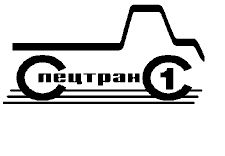 Акционерное Общество«Автопарк № 1 «Спецтранс»ИНН 7830002705/КПП 781001001ОГРН 1027804847696Люботинский пр.7, Санкт-Петербург, 196105р/с 40702810155160139043Северо-Западный банк ПАО «Сбербанк России»г.Санкт-ПетербургДополнительный офис № 01933к/с 30101810500000000653, БИК 044030653ОКТМО 40373000000,  ОКОПФ 12267, ОКФС 16,ОКОГУ 4210008,ОКАТО 40284561000,ОКВЭД 38.1, ОКПО 03280833,ген.директор 388-36-64, гл.инженер 388-37-63,главный бухгалтер 369-63-13 Факс: 388-67-80E-mail: dir@spest1.ru, www.spest1.ru____________________№_________На № _______ от __________________№ п/п Наименование оборудования, подлежащего ремонту Ед. изм Количество Цена за 1 шт.  с НДС-20%*,руб.1.Двигатель 740.11-400 (ремонтный)тип: Дизель с турбонаддувом четырёхтактный с воспламенением от сжатияНоминальная мощность, кВт (л.с) при частоте вращения к/вала: 176 (240) при 2200 об/минЧастота вращения коленчатого вала минимальная: 600 +/- 50 об/минЧисло и расположение цилиндров: 8 шт.V-образныйДиаметр цилиндра: 120 ммХод поршня: 120 ммРабочий объем цилиндров: 10.850 лМаксимальный крутящий момент, Н•м (кгс•м) - 833 (85)Частота вращения коленчатого вала при максимальном крутящем моменте: 1300-1500Минимальный удельный расход топлива, г/кВт•ч (г/лс•ч) - 207 (152)Топливный насос: ТНВД 337-40 ЯЗДА; форсунка 273-51 (с 5-ти сопловым распылителем)Коробка передач (КПП), тип: Не комплектуетсяСистема смазки и вместимость: Вместимость 28 лСцепление, тип: Не комплектуетсяСистема охлаждения двигателя: Жидкостная, вместимость 18 лСтепень сжатия - 16.5Топливо, тип - ДизельРасход масла (угар) % от топл. - 0.30Стандарты и Правила ЕЭК ООН - Евро-1;Правила ЕЭК ООН № 85, 24-03, 49-02АПорядок работы цилиндров: 1-5-4-2-6-3-7-8Частота вращения коленчатого вала максимальная: 2930 об/миншт1№ п/пНаименованиеСведения участника закупки1.Полное наименование 2.Сокращенное наименование 3.Организационно-правовая форма4.Юридический адрес5.Почтовый адрес6.Телефон7.Адрес сайта / e-mail8.Код по ОКОПФ/ОКФС9.Код по ОКСМ10.Код по ОКПО11.ИНН, КПП12.Банковские реквизиты участника для заполнения проекта договора:12.Наименование обслуживающего банка12.Расчетный счет12.Корреспондентский счет12.Код БИК13.Применяемая система налогообложения, размер налоговой ставки, %14.Код по ОКТМО15.Код по ОГРН16.Дата постановки на учет в налоговом органе17.Фамилия Имя Отчество (полностью) руководителя организации (контактного лица)№ п/пКраткое наименование товараЕд. изм.Кол-во№ п/пКраткое наименование товараЕд. изм.Кол-во№ п/пКраткое наименование товараЕд. изм.Кол-во1Двигатель 740.11-400 (ремонтный)тип: Дизель с турбонаддувом четырёхтактный с воспламенением от сжатияНоминальная мощность, кВт (л.с) при частоте вращения к/вала: 176 (240) при 2200 об/минЧастота вращения коленчатого вала минимальная: 600 +/- 50 об/минЧисло и расположение цилиндров: 8 шт.V-образныйДиаметр цилиндра: 120 ммХод поршня: 120 ммРабочий объем цилиндров: 10.850 лМаксимальный крутящий момент, Н•м (кгс•м) - 833 (85)Частота вращения коленчатого вала при максимальном крутящем моменте: 1300-1500Минимальный удельный расход топлива, г/кВт•ч (г/лс•ч) - 207 (152)Топливный насос: ТНВД 337-40 ЯЗДА; форсунка 273-51 (с 5-ти сопловым распылителем)Коробка передач (КПП), тип: Не комплектуетсяСистема смазки и вместимость: Вместимость 28 лСцепление, тип: Не комплектуетсяСистема охлаждения двигателя: Жидкостная, вместимость 18 лСтепень сжатия - 16.5Топливо, тип - ДизельРасход масла (угар) % от топл. - 0.30Стандарты и Правила ЕЭК ООН - Евро-1;Правила ЕЭК ООН № 85, 24-03, 49-02АПорядок работы цилиндров: 1-5-4-2-6-3-7-8Частота вращения коленчатого вала максимальная: 2930 об/миншт1Покупатель:_____________________/__________/№ п/пНаименованиеКоличество товаров, подлежащих поставкеЦена за шт. руб. с НДС-20%Стоимость, руб. с НДС-20%№ п/пНаименованиеКоличество товаров, подлежащих поставкеЦена за шт. руб. с НДС-20%Стоимость, руб. с НДС-20%1Двигатель 740.11-400 ремонтный тип: Дизель с турбонаддувом четырёхтактный с воспламенением от сжатияНоминальная мощность, кВт (л.с) при частоте вращения к/вала: 176 (240) при 2200 об/минЧастота вращения коленчатого вала минимальная: 600 +/- 50 об/минЧисло и расположение цилиндров: 8 шт.V-образныйДиаметр цилиндра: 120 ммХод поршня: 120 ммРабочий объем цилиндров: 10.850 лМаксимальный крутящий момент, Н•м (кгс•м) - 833 (85)Частота вращения коленчатого вала при максимальном крутящем моменте: 1300-1500Минимальный удельный расход топлива, г/кВт•ч (г/лс•ч) - 207 (152)Топливный насос: ТНВД 337-40 ЯЗДА; форсунка 273-51 (с 5-ти сопловым распылителем)Коробка передач (КПП), тип: Не комплектуетсяСистема смазки и вместимость: Вместимость 28 лСцепление, тип: Не комплектуетсяСистема охлаждения двигателя: Жидкостная, вместимость 18 лСтепень сжатия - 16.5Топливо, тип - ДизельРасход масла (угар) % от топл. - 0.30Стандарты и Правила ЕЭК ООН - Евро-1;Правила ЕЭК ООН № 85, 24-03, 49-02АПорядок работы цилиндров: 1-5-4-2-6-3-7-8Частота вращения коленчатого вала максимальная: 2930 об/мин1 штукаИтогоИтогоИтогоИтого	Покупатель:Генеральный директор АО «Автопарк №1 «Спецтранс» ___________________А.В. Язев _____________________/__________/